امتحان C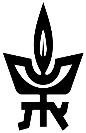 مدة الامتحان ساعتين ونصف. يمنع استعمال الحاسبه أو اي مادة مساعده. اثبت كل ادعاء واشرح اجاباتك. اجابة بدون شرح لا تحصل على نقاط.1. جد باقي قسمة الدالة  بالدالة .2. إحسب الآتي : 3. أيهما أكبر :  أم    ؟4. إحسب الآتي : 5. مستقيمان  متوازيين, هما مماسّين للإهليج ( אליפסה )   بالنقطتين المختلفتين و. مستقيمين آخرين  موازيان للمستقيم , مماسّان لنفس الإهليج   بنقطتين مختلفتين و. أثبت أن المستقيم  موازي للمستقيمين .6. أثبت أنّ : 7. أيهما أكبر :  أم  ؟8. معطى مثمن منتظم , .  هي نقطة على  حيث تقسم  بنسبة 3:1. جد :  9. معطى هرم ثلاثي بداخل مكعّب الوحدة ( مكعب طول ضلعه 1 سم ). ما هو أكبر حجم يمكن أن يكون لهذا لهرم الثلاثي؟ بالنجاح والتوفيق!